AnmeldungAusbildungskurs 2019/2020„Ehrenamtliche Geistliche Leitung und Begleitung in Erwachsenenverbänden“Teilnehmer/-inName	____________________________________________________Adresse     ____________________________________________________		____________________________________________________Telefon 	_____________________E-MAIL	____________________________________________________Ich nehme am Ausbildungskurs 2019 / 2020 teil. Der Kurs umfasst folgende Wochenenden:	29./30.11.2019	Benediktushöhe Retzbach	07./08.02.2020	Benediktushöhe Retzbach	03./04.04.2020	Benediktushöhe Retzbach	19./20.06.2020	Benediktushöhe RetzbachAnmeldender Verband:Hiermit melden wir Frau / Herrn _____________________________ für den Ausbildungskurs „Ehrenamtliche Geistliche Leitung und Begleitung in Erwachsenenverbänden an.Den auf uns entfallenden Anteil der Teilnehmergebühren übernehmen wir.Eine Einsatzmöglichkeit nach der erfolgreichen Teilnahme am Kurs ist bei uns gegeben.Entsendender Verband:  ___________________________________Unterschrift des/der Verantwortlichen: _________________________Kenntnisnahme des/der zuständigen Seelsorgers/SeelsorgerinDie Teilnahme von Frau / Herrn ____________________________am Ausbildungskurs „Ehrenamtliche Geistliche Leitung und Begleitung in Erwachsenenverbänden“habe ich zur Kenntnis genommen.Ich bin bereit, sie / ihn im Einsatz als Ehrenamtliche Geistliche Leitung und Begleitung zu unterstützen und mit ihm / ihr zusammen zu arbeiten und im Gespräch zu bleiben._____________________________________Der / die zuständige Seelsorger / SeelsorgerinBitte ausgefüllt bis zum 18. Oktober 2019senden an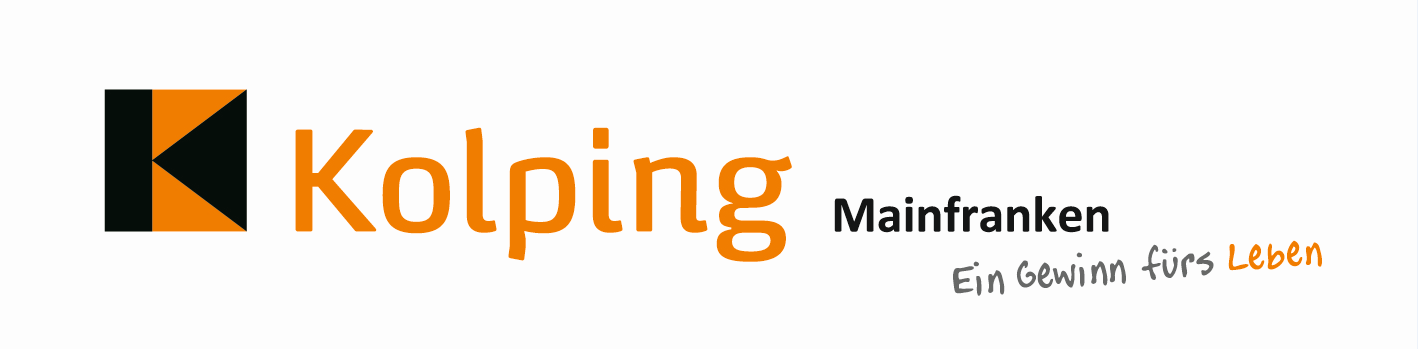 Kolpingwerk Diözesanverband Würzburgz. Hd. Frau Carolin KölblKolpingplatz 197070 WürzburgFax: 09 31 / 4 19 00-4 01e-mail: carolin.koelbl@bistum-wuerzburg.deAnmeldungAusbildungskurs 2019/2020„Ehrenamtliche Geistliche Leitung und Begleitung in Erwachsenenverbänden“Teilnehmer/-inName	____________________________________________________Adresse     ____________________________________________________		____________________________________________________Telefon 	_____________________E-MAIL	____________________________________________________Ich nehme am Ausbildungskurs 2019 / 2020 teil. Der Kurs umfasst folgende Wochenenden:	29./30.11.2019	Benediktushöhe Retzbach	07./08.02.2020	Benediktushöhe Retzbach	03./04.04.2020	Benediktushöhe Retzbach	19./20.06.2020	Benediktushöhe RetzbachAnmeldender Verband:Hiermit melden wir Frau / Herrn _____________________________ für den Ausbildungskurs „Ehrenamtliche Geistliche Leitung und Begleitung in Erwachsenenverbänden an.Den auf uns entfallenden Anteil der Teilnehmergebühren übernehmen wir.Eine Einsatzmöglichkeit nach der erfolgreichen Teilnahme am Kurs ist bei uns gegeben.Entsendender Verband:  ___________________________________Unterschrift des/der Verantwortlichen: _________________________Kenntnisnahme des/der zuständigen Seelsorgers/SeelsorgerinDie Teilnahme von Frau / Herrn ____________________________am Ausbildungskurs „Ehrenamtliche Geistliche Leitung und Begleitung in Erwachsenenverbänden“habe ich zur Kenntnis genommen.Ich bin bereit, sie / ihn im Einsatz als Ehrenamtliche Geistliche Leitung und Begleitung zu unterstützen und mit ihm / ihr zusammen zu arbeiten und im Gespräch zu bleiben._____________________________________Der / die zuständige Seelsorger / SeelsorgerinBitte ausgefüllt bis zum 18. Oktober 2019senden anKolpingwerk Diözesanverband Würzburgz. Hd. Frau Carolin KölblKolpingplatz 197070 WürzburgFax: 09 31 / 4 19 00-4 01e-mail: carolin.koelbl@bistum-wuerzburg.de